Список таблицТаблица 1 - Планируемая программа производства  по годам	10Таблица 2 - Планируемые цены на услуги, тенге	10Таблица 3 - Список  компаний  в РК  по  предоставлению услуг в сфере сбора бытовых и промышленных отходов	12Таблица 4 - SWOT-анализ	15Таблица 5 – Технические характеристики мусоровоза Hyundai HD 170	17Таблица 6 - Календарный план реализации проекта	19Таблица 7 - Инвестиционные затраты в 2012 г, тыс. тенге	19Таблица 8 – Переменные расходы предприятия	20Таблица 9 - Расчет себестоимости услуг	20Таблица 10 - Общие и административные расходы предприятия в месяц, тыс. тг	21Таблица 11 - Расчет расходов на оплату труда, тыс. тг	21Таблица 12 - Инвестиции проекта, тыс. тг.	22Таблица 13 - Программа финансирования на 2012 г., тыс. тг.	22Таблица 14 - Условия кредитования	22Таблица 15 - Выплаты по кредиту, тыс. тг	22Таблица 16 - Показатели рентабельности, тыс. тг	23Таблица 17 - Коэффициенты балансового отчета	23Таблица 18 - Финансовые показатели проекта	23Таблица 19 - Анализ безубыточности проекта, тыс. тг	24Таблица 20 - Величина налоговых поступлений за период прогнозирования (7 лет), тыс. тг	24Список рисунковРисунок 1 - Процесс обращения с отходами	9Рисунок 2 – Динамика численности населения Актюбинской области, человек	11Рисунок 3 – Утилизировано загрязняющих веществ в Актюбинской области, тыс. тонн	12РезюмеКонцепция проекта предусматривает предоставление услуг по сбору бытовых и промышленных отходов в Актюбинской области Республики Казахстан (далее – Актюбинская область).Основным видом деятельности предприятия будет сбор и вывоз бытовых и промышленных отходов.Целевой группой будут: - промышленные предприятия, организации и т.п., в процессе жизнедеятельности которых образуются различные ТБО; - население.Общие инвестиционные затраты по проекту включают в себя:Финансирование проекта планируется осуществить как за счет собственных средств инициатора проекта, так и за счет заемного капитала.Приняты следующие условия кредитования:Показатели эффективности деятельности предприятия на 5 год проекта.Чистый дисконтированный доход инвестированного капитала за 7 лет при ставке дисконтирования 14% составил 5 837 тыс. тг.С экономической точки зрения проект будет способствовать:-  поступлению дополнительных доходов в бюджет Актюбинской области;- удовлетворению потребностей предприятий в своевременных услугах по вывозу ТБО.ВведениеТБО являются отходами сферы потребления, образующимися в основном в результате жизнедеятельности населения, а также предприятиями в процессе своей деятельности. Они состоят из материалов, не пригодных для дальнейшего использования в быту. Эти отходы образуются и накапливаются в жилых домах, учреждениях, предприятиях общественного назначения.В условиях современной экономики Казахстана управление  техногенными отходами приобретает новое значение по сравнению с периодом экономики командно-административной системы.Во-первых, минерально-сырьевая база действующих горно-металлургических предприятий передана либо в собственность, либо в управление иностранным компаниям, что существенно сократило долю участия государственных структур, научных подразделений и новых потенциальных пользователей недр в освоении природных богатств Казахстана.Во-вторых, накопленные за многие годы горные отвалы, шлакоотвалы, хвостохранилища и другие места складирования и захоронения промышленных отходов создали серьезную экологическую проблему - стали источниками загрязнения почвы, воды и атмосферы.С ростом городов, быстрым увеличением городского населения и потребления товаров, гигантским образом растет объем городских твердых бытовых отходов. Основной причиной опережения Казахстана   ведущих стран мира по показателям ресурсоемкости экономики является более низкий уровень развития производственной базы и отсталость технологии, несовершенная структура промышленности. Доля многих видов продукции, выпускаемых в Казахстане по прогрессивным ресурсосберегающим технологиям, занимают низкую долю.Проблемы экологии встают все острее. Помимо того, что мы можем ухаживать за окружающей средой, мы можем и как минимум не вредить ей. Один из способов обезопасить природу от вредного воздействия последствий человеческой деятельности – это вывоз бытового мусора и бытовых отходов. Это возможно благодаря современной технике и компаниям, осуществляющим данный вид деятельности. Бытовой мусор накапливается очень быстро и создает нелицеприятную картину на придомовой или промышленной территории, более того, он может стать причиной появления грызунов и источником различных заболеваний. Чтобы следовать санитарно-эпидемиологическим нормам и не допустить вредного воздействия на экологию, необходим вывоз мусора.1. Концепция проектаКонцепция проекта предусматривает предоставление услуг по сбору бытовых и промышленных отходов в Актюбинской области.Основным видом деятельности предприятия будет сбор и вывоз бытовых и промышленных отходов.Целевой группой будут: - промышленные предприятия, организации и т.п., в процессе жизнедеятельности которых образуются различные ТБО; - население;Учитывая запланированные в настоящем бизнес-плане обороты предприятия, рекомендуется осуществлять деятельность в рамках индивидуального предпринимателя на упрощенном режиме. Данный бизнес-план не является окончательным вариантом руководства к действию, а показывает лишь потенциальную возможность развития такой бизнес-идеи. Следует более подробно раскрыть конкурентные преимущества планируемых к оказанию услуг предприятия, а также отличительные особенности приобретаемой техники.2. Описание продукта (услуги)Вывоз, хранение и переработка твердо-бытовых отходов (ТБО) - специфическая и социально важная сфера муниципальных услуг. Сфера обращения ТБО является примером общественного блага, которому присущи все признаки общественных благ: неделимость, отсутствие конкуренции в потреблении и неприсвояимость. От результатов организации обращения ТБО напрямую зависит экологическая безопасность граждан. Поэтому данная сфера находится в ведении государства.Процесс обращения с отходами включает в себя несколько взаимосвязанных этапов.  Рисунок 1 - Процесс обращения с отходамиСбором отходов занимаются домовладельцы, управляющие компании ЖКХ, ТСЖ, частные предприятия. Перевозка ТБО – это вывоз мусора с мест сбора отходов до сортировочной станции. Сортировка ТБО осуществляется на мусоросортировочных станциях. Переработка ТБО производится на мусороперерабатывающих заводах. Захоронение отходов происходит на полигоне.В  результате ежедневной деятельности человека образуется большое количество твердых бытовых отходов (ТБО). Для поддержания в городе нормальной экологической обстановки необходимо вовремя вывозить бытовой мусор. Сбор и вывоз ТБО  осуществляется в специальных контейнерах объемом 0,8 куб. м., 1,1 куб. м, а так же в пресс-контейнерах и бункерах.  Своевременный вывоз промышленных отходов необходим потому, что данные отходы чаще всего содержат вредные вещества, что не только загрязняет окружающую среду, но и наносят ущерб здоровью человека. Вывоз мусора, который остается после производства происходит в специально предназначенных для этого контейнерах-накопителях. Основной способ утилизации промышленных отходов - это их вывоз в специальные мусорные полигоны. Кроме того, небольшая часть промышленных отходов сжигается в высокотемпературных печах.Виды услуг предприятия:- Сбор ТБО;- Вывоз ТБО.3. Программа производствВ таблице 2 представлена планируемая программа производства по годам.Таблица 1 - Планируемая программа производства  по годамПрограмма продаж будет осуществляться путем проведения маркетинговых исследований (с целью определения предприятий, нуждающихся в постоянном вывозе ТБО), а также посредством рекламных кампаний.При формировании цен была учтена особенность потребителей, определяемая средним уровнем их доходов.Формирование цен основано на рыночных ценах и полной себестоимости услуг.Таблица 2 - Планируемые цены на услуги, тенге4. Маркетинговый план4.1 Описание рынка продукции (услуг)К настоящему моменту на территории Казахстана накопилось 43 млрд. тонн твердых бытовых отходов. Из них 600 млн. тонн – токсичных. При этом ежегодно объем накапливаемых ТБО увеличивается на 700 млн. тонн. В Актюбинской области накоплено 5 000 000 тонн ТБО. В области на сегодняшний момент насчитывается 1 090 свалок.Сегодня в Казахстане на каждого жителя приходится 2 тыс. тонн отходов (бытовые и промышленные) в год. Для сравнения, в Германии аналогичный показатель составляет 400 кг в год. При этом, по данным Министерства охраны окружающей среды, переработке подвергается лишь 3-5%, или приблизительно 2,15 млрд. тонн мусора. Остальная часть без сортировки на компоненты вывозится и складируется на открытых свалках, которых в Казахстане 4 525 (по данным Агентства РК по делам строительства и жилищно-коммунального хозяйства – «Къ»). Рисунок 2 – Динамика численности населения Актюбинской области, человекИсточник: Агентство РК по статистикеРисунок показывает положительную динамику роста численности населения Актюбинской области. По результатам рисунка можно рассчитать, сколько отходов приходится на всех жителей области в год. Для этого умножим численность населения области на объем отходов, приходящихся на одного жителя Казахстана. Итак, 777 471 * 2 = 1 554 942 тыс. тонн. Таким образом, можно заключить, что предприятие не будет испытывать недостатка в потребителях  предоставляемых услуг.  При этом всего 307 полигонов (или 6,8%) являются узаконенными, то есть под них отведены соответствующие участки земель, получены положительные заключения санитарной и экологической государственных экспертиз, имеется разрешение на эмиссии в окружающую среду. Соответственно, оставшиеся 93,2% полигонов не соответствуют требованиям природоохранного и санитарного законодательства республики.На рисунке 4 показана динамика утилизации загрязняющих веществ в Актюбинской области.Рисунок 3 – Утилизировано загрязняющих веществ в Актюбинской области, тыс. тоннИсточник: Агентство РК по статистикеРисунок 4 показывает положительную динамику утилизации загрязняющих веществ в Актюбинской области. Так, в 2010 году в Актюбинской области утилизировано загрязняющих веществ 58,7 тыс. тонн, что на 16,4 тыс. тонн (или на 38,8%) больше, чем в 2009 году. Всего по РК в 2010 году утилизировано 6 432,4 тыс. тонн загрязняющих веществ. Доля Актюбинской области в общем объеме утилизации в 2010 году составляет 0,9%.Исходя из этих данных, можно сказать, что услуги по сбору отходов будут иметь спрос.Последние тарифы  в г. Актобе составляют:- Благоустроенный сектор – 74,24 тенге- Частный сектор – 475,11 тенге- Потребительские услуги – 1238,78 тенге.Последние утвержденные тарифы на вывоз ТБО по г.Актобе составляют 950 тг./м3, эмиссия – 469 тг./м3 (по данным Агентства РК по регулированию естественных монополий).4.2 Основные и потенциальные конкурентыОсновными конкурентами предприятия являются компании по предоставлению услуг в сфере сбора бытовых и промышленных отходов в Актюбинской области.Таблица 3 - Список  компаний  в РК  по  предоставлению услуг в сфере сбора бытовых и промышленных отходовИсточник: портал ALL.BIZВ настоящее время разработано шесть ТЭО для строительства полигонов в райцентрах Актюбинской области – Кандыагаше, Шубаркудуке, Хромтау, Кобде, Мартуке и Карауылкелды. В первых двух райцентрах реализация проектов уже началась.Основными преимуществами услуг создаваемого предприятия являются:-  удобный для клиента график вывоза;- закрепление за клиентом «персонального» менеджера, ответственного за надлежащее выполнение контракта и разрешение любых возможных вопросов;- обслуживание новейшим мусоровозом, соответствующим стандарту «Евро-3», оснащенным GPS датчиками, позволяющим проследить движение и остановки транспортного средства; - возможность внедрения раздельного сбора отходов, позволяющего клиенту в значительной мере экономить средства и вносить собственный вклад в улучшение состояния природной среды.4.3 Прогнозные оценки развития рынка, ожидаемые измененияВ настоящее время правительство республики обратило внимание на проблему мусора. В частности, Агентство по делам строительства и ЖКХ в рамках реализации отраслевой программы модернизации жилищно-коммунального хозяйства планирует к 2012 году в 2-3 крупных городах страны организовать «пилотные» проекты по внедрению технологий раздельного сбора мусора. Местные исполнительные органы в содействии с уполномоченным органом будут вести работу с населением по разъяснению и пропаганде раздельного сбора мусора. Также будут разработаны правила и рекомендации по раздельному сбору твердых бытовых отходов, правила, направленные на внедрение подземных контейнеров по сбору мусора при новом строительстве. В целях развития местного содержания следует оказать содействие инициаторам проектов по производству мусоросортировочных линий и контейнеров для сбора и транспортировки ТБО. Уполномоченный орган в сфере ЖКХ будет также оказывать методическое и финансовое содействие в реализации этих проектов. На сегодня министерством разработан технический регламент, где отображен весь цикл обращения с ТБО. В техрегламенте будут установлены соответствующие требования по сбору и вывозу мусора для собственников торговых точек, ресторанов. Планируется обязать их сотрудничать с мусороперерабатывающими предприятиями.4.4 Стратегия маркетингаВ расчетах заложены ежемесячные затраты на рекламу. Будет использоваться «прямой маркетинг», заключение прямых договоров на предоставление услуг. Организацию предоставления услуг на предприятии предполагается осуществлять с учетом следующих принципов:1. Постоянный мониторинг конкурентоспособности и работа над ее совершенствованием;2. Использование комплекса мер по формированию спроса и стимулированию сбыта, формированию имиджа и закреплению постоянных клиентов.Формирование спроса и стимулирование сбыта планируется исходя из следующих моментов:- Одинаковый уровень цен на услуги по сравнению с утвержденными Агентством по регулированию естественных монополий расценками; - Реализация программ по стимулированию спроса.Таблица 4 - SWOT-анализ проекта5. Техническое планирование5.1 Технологический процесс В настоящее время актуальна двухэтапная схема вывоза ТБО. 1 этап:- сбор ТБО в местах накопления; - выгрузка ТБО в мусоровоз. 2 этап: - перевозка ТБО к местам их захоронения или утилизации; - выгрузка ТБО из мусоровоза.Схема вывоза мусора предприятием с помощью накопительных бункеров будет выглядеть следующим образом: 1. На территории устанавливается мусорный контейнер (открытого или закрытого типа). 2. По факту накопления клиент делает заявку на выгрузку контейнера диспетчеру по телефону. 3. В течение 4 часов спецмашина забирает мусор.5.2 Здания и сооружения Данный проект не предусматривает наличие производственных сооружений.5.3 Оборудование и инвентарь (техника)Оборудование для данного вида деятельности не требуется.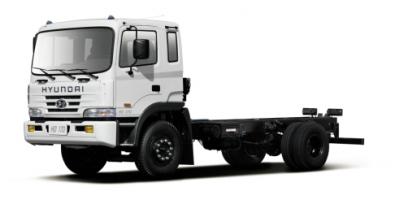 Из техники будет приобретен мусоровоз Hyundai HD 170 стоимостью 16 769 тыс. тенге.Цена определена на основании прайса ООО "Компания СИМ-авто" (РФ).Таблица 5 – Технические характеристики мусоровоза Hyundai HD 1705.4 Коммуникационная инфраструктура Необходимая коммуникационная инфраструктура, необходимая для реализации настоящего проекта – это дороги. Имеются подъездные пути как к полигонам по выгрузке ТБО, так и к предприятиям, с которыми планируется заключение договоров на вывоз ТБО. 6. Организация, управление и персоналПерсонал предприятия состоит из 1 водителя, так как специфика деятельности организации не предусматривает большого количества штатных сотрудников.7. Реализация проекта7.1 План реализацииПредполагается, что реализация настоящего проекта займет период с января 2012 по апрель 2012 г.Таблица 6 - Календарный план реализации проекта7.2 Затраты на реализацию проектаОценка инвестиционных затрат представлена в следующей таблице.Таблица 7 - Инвестиционные затраты в 2012 г, тыс. тенгеЦена за доставку оборудования включена в стоимость самого оборудования.8. Эксплуатационные расходыЭксплуатационные расходы состоят из переменных расходов. Переменные расходы состоят из затрат на ГСМ, а также затрат на эмиссию, величина которых зависит от объема перевозимого мусора.Таблица 8 – Переменные расходы предприятияТаблица 9 - Расчет расходов на ГСМПоставщиками ГСМ являются автозаправочные станции г. Актобе.9. Общие и административные расходыТаблица 10 - Общие и административные расходы предприятия в месяц, тыс. тгПроектом предусмотрено, что предприятие будет осуществлять свою работу в рамках ИП. В проекте принимается в учет заработная плата индивидуального предпринимателя, который будет работать водителем.Таблица 11 - Расчет расходов на оплату труда, тыс. тгСумма расходов на оплату труда составляет 111 тыс. тенге в месяц. Социальные отчисления составляют 5,0 тыс.тг. в месяц (из расчета 5% от фонда оплаты труда (далее – ФОТ) без учета обязательных пенсионных взносов (далее - ОПВ)). Данная сумма уменьшает сумму социального налога согласно ст.437 Налогового кодекса Республики Казахстан (далее - НК РК). Исчисление налогов на основе упрощенной декларации производится путем применения к объекту налогообложения (доход) ставки в размере 3% (ст.437 НК РК), из которого ½ составляет индивидуальный подоходный налог, ½ - социальный налог.Кроме того, исчисленная сумма социального налога подлежит корректировке в сторону уменьшения на сумму в размере 1,5 % от суммы налога за каждого работника, если среднемесячная заработная плата работника составила не менее 2-кратного минимального размера заработной платы, установленного на соответствующий финансовый год Законом о республиканском бюджете (ст.436 НК РК).10. Потребность в финансированииОбщие инвестиционные затраты по проекту включают в себя:Таблица 12 - Инвестиции проекта, тыс. тг.Финансирование проекта планируется осуществить как за счет собственных средств инициатора проекта, так и за счет заемного капитала.Таблица 13 - Программа финансирования на 2012 г., тыс. тг.Приняты следующие условия кредитования:Таблица 14 - Условия кредитованияТаблица 15 - Выплаты по кредиту, тыс. тгКредит погашается в полном объеме в 2017, согласно принятым вначале допущениям.11. Эффективность проекта11.1 Проекция Cash-flow Проекция Cash-flow (Отчет движения денежных средств, Приложение 1) показывает потоки реальных денег, т.е. притоки наличности (притоки реальных денег) и платежи (оттоки реальных денег). Отчет состоит их 3 частей: операционная деятельность - основной вид деятельности, а также прочая деятельность, создающая поступление и расходование денежных средств компании;инвестиционная деятельность — вид деятельности, связанной с приобретением, созданием и продажей внеоборотных активов (основных средств, нематериальных активов) и прочих инвестиций;финансовая деятельность — вид деятельности, который приводит к изменениям в размере и составе капитала и заёмных средств компании. Как правило, такая деятельность связана с привлечением и возвратом кредитов и займов, необходимых для финансирования операционной и инвестиционной деятельности.Анализ денежного потока показывает его положительную динамику по годам проекта.11.2 Расчет прибыли и убытковРасчет планируемой прибыли и убытков в развернутом виде показан в Приложении 2.Таблица 16 - Показатели рентабельности, тыс. тг11.3 Проекция баланса Коэффициенты балансового отчета в 2016 г. представлены в нижеследующей таблице.Таблица 17 - Коэффициенты балансового отчета11.4 Финансовые индикаторы Чистый дисконтированный доход инвестированного капитала за 7 лет при ставке дисконтировании 14% составил 5 837 тыс. тг.Таблица 18 - Финансовые показатели проектаТаблица 19 - Анализ безубыточности проекта, тыс. тгТаблица показывает, что точкой безубыточности для предприятия является объем реализации в 11 213 тыс. тенге в год (2016 год). Запас финансовой устойчивости составляет 29 % в 2013 году, в дальнейшем данный показатель растет (до 53%) по мере уменьшения расходов по процентам.Предприятие имеет организационно-правовую форму индивидуального предпринимательства и применяет упрощенный режим налогообложения для субъектов малого бизнеса. Согласно Налоговому кодексу РК ставка индивидуального подоходного налога и социального налога установлена в размере 3% от суммы дохода (валовой доход).Таблица 20 - Величина налоговых поступлений за период прогнозирования (7 лет), тыс. тгВеличина налоговых поступлений в результате реализации данного проекта составит 4 351 тыс. тг. за 7 лет.12. Социально-экономическое и экологическое воздействиеСоциально-экономическое значение проекта При реализации проекта предусмотрено решение следующих задач:- создание нового предприятия по предоставлению услуг сбора бытовых и промышленных отходов;- поступление в бюджет Актюбинской области налогов и других отчислений (более 4 млн. тенге).Среди социальных воздействий можно выделить:- удовлетворение потребностей предприятий и населения Актюбинской области в качественных и своевременных услугах по сбору и вывозу ТБО.12.2 Воздействие на окружающую среду Планируемый к приобретению мусоровоз Hyundai HD 170 соответствует стандартам «Евро-3».ПриложенияРасходы2 012Инвестиции в основной капитал16 769Оборотный капитал0Всего16 769Источник финансированияСуммаПериодДоляСобственные средства3 35402-03.1220%Заемные средства13 41502-03.1280%Всего16 769100%Валюта кредитатенгеПроцентная ставка, годовых12%Выплата процентов и основного долгаежемесячноЛьготный период погашения процентов, мес.3Льготный период погашения основного долга, мес.3Тип погашения основного долгаравными долямиГодовая прибыль (5 год), тыс. тг.3 657Рентабельность активов24%Внутренняя норма доходности (IRR)29%Чистая текущая стоимость (NPV), тыс. тг.5 837Окупаемость проекта (простая), лет3,5Окупаемость проекта (дисконтированная), лет4,4Показатель2 0132 0142 0152 0162 0172 018Грузоподъемность 1 авто по техпаспорту, м3161616161616Грузоподъемность 1 авто расчетная, м3141414141414Кол-во авто, ед.111111% загруженности65%70%75%75%80%80%Кол-во выполненных рейсов в мес., ед.114123132132141141Перевозка ТБО в мес., м31 6021 7251 8481 8481 9711 971Выручка в мес., тыс.тг.1 5221 6391 7561 7561 8731 873Цена за вывоз ТБОтг./м3950Наименование компанииОбластьАдресТОО АктобеЗащитаАктюбинская областьг. Актобе, ул. Бр. Жубановых, 202, кв. 43ТОО Sa-Neko West (Са-Неко Вест)Актюбинская областьг. Актобе, ул. Г. Жубановой 9-2АО «Спецавтотранспорт»  Актюбинская областьг. Актобе, УЛ 30 ЛЕТ КАЗАХСТАНА, 2АТОО "АДАЙ"Актюбинская областьг. Актобе, пр. Абилкайыр хана, 60/3/125ТОО	 "АЙКА - 2030"Актюбинская областьг. Актобе, УЛ РЯХОВА, 169ТОО	 "ТРАНССТРОЙКОММЕРЦ"Актюбинская областьг. Актобе, УЛ СКУЛКИНА, 5А, КВ 24АО	"ЭКО - СТРОЙ СЕРВИС"Актюбинская областьг. Актобе, ПРОСПЕКТ АБЫЛХАИР ХАНА, 63/1, КВ 13СТОО  АБИРААктюбинская областьг. Актобе, УЛ АЙТЕКЕ БИ, 48, КВ 2ТОО  АК ЖОЛ LTDАктюбинская областьг. Актобе, ПРОСПЕКТ САНКИБАЯ, 22ТОО  ЭКОЛОГИЧЕСКИЕ ТЕХНОЛОГИИ-XXIАктюбинская областьг. Актобе, ПРОСПЕКТ АЛИИ МОЛДАГУЛОВОЙ, 18, ОФИС 4ТОО  КАСТОРАктюбинская областьг. Актобе, ПРОСПЕКТ МИРА, 37ТОО  НК СЕРВИСАктюбинская областьг. Актобе, ПРОСПЕКТ АБЫЛХАИР ХАНА, 44В, КВ 64ПК  САНДОРАктюбинская областьг. Актобе, ПРОСПЕКТ АЛИИ МОЛДАГУЛОВОЙ, Р-Н СМУ ГАИТОО  ТАЗА-МУНАЙ АКТОБЕАктюбинская областьг. Актобе, ул. Есет-батыра 116 «А»ТОО  ЖАСЫЛ-АЛЕМАктюбинская областьг. Актобе, УЛ НЕКРАСОВА, 50Внешняя средаВозможностиПолучение стабильной прибыли.Создание известного «имени» компании.Закрепление на рынке услуг по вывозу и утилизации отходов с перспективой регионального охвата.Внешняя средаУгрозыВысокая конкуренция.Неудачное позиционирование.Неблагоприятное общественное мнение.Форс-мажорные обстоятельства.Внутренняя средаПреимуществаЗакрепление за клиентом «персонального» менеджера.Обслуживание новейшим мусоровозом, соответствующим стандарту «Евро-3».Внутренняя среда         НедостаткиОграниченный срок жизни мусорных полигонов, зависимость расходов от расстояний до полигонов.Тип автоШассиКолесная формула 	4x2Полная масса авто, кг17 100Грузоподъемность, кг10 000Масса снаряженного авто, кг7 805Максимальная скорость (км/ч)85Двигатель	D6AB-DМощность двигателя (л.с.)290Коробка передачмеханическаяЧисло передач8ПодвескарессорнаяРазмер шин11.00x20 -16 PRТопливный бак200КабинаSleeper cabЭкологический типEuro-3Мероприятия\Месяц2 0122 0122 0122 012Мероприятия\Месяц1234Проведение маркетингового исследования и разработка ТЭОРешение вопроса финансированияПолучение кредитаПредоплата за автоПоставка автоПоиск персоналаЗаключение контрактовНачало работыНаименованиеСумма, тыс. тг.2 0122 012НаименованиеСумма, тыс. тг.февральмартТехника16 7698 3858 385Итого16 7698 3858 385Статья расходов2012201320142015201620172018Всего9361 0081 0801 0801 1521 1521 152Эмиссия752809867867925925925ГСМ185199213213227227227ПоказательЗначениеНорма расхода ДТ, л/100 км.32,0Норма для расчетов, л/100 км.35,2Масло, л/100 км.3,5Цена 1 литра ДТ110Цена 1 литра масла177,0Пробег в мес. на 1 авто6 336Расходы на ГСМ в мес. на 1 авто, тыс. тг.284Кол-во авто, ед.1Расходы на ГСМ в мес. всего, тыс. тг.284Затраты20122013-2018ФОТ без социального налога111111Расходы на ведение бухгалтерского учета77Ремонт авто5050Техническое обслуживание1010Услуги банка55Прочие непредвиденные расходы1515Итого198198№ДолжностьКоличествоокладК начислениюФОТПроизводственный персонал1Водитель1111111111Итого1111111111Всего по персоналу1111111111Расходы2 012Инвестиции в основной капитал16 769Оборотный капитал0Всего16 769Источник финансированияСуммаПериодДоляСобственные средства3 35402-03.1220%Заемные средства13 41502-03.1280%Всего16 769100%Валюта кредитатенгеПроцентная ставка, годовых12%Выплата процентов и основного долгаежемесячноЛьготный период погашения процентов, мес.3Льготный период погашения основного долга, мес.3Тип погашения основного долгаравными долямиПериодВсего201220132014201520162017Освоение13 415 13 415 Капитализация %335 335 начисление %4 323 1 247 1 288 941 593 246 7 Погашено ОД13 751 1 689 2 895 2 895 2 895 2 895 482 Погашено %3 988 912 1 288 941 593 246 7 Остаток ОД-0 12 062 9 167 6 272 3 377 482 -0 Годовая прибыль (5 год), тыс. тг.3 657Рентабельность активов24%Доля основных средств в стоимости активов0,6Коэффициент покрытия обязательств собственным капиталом30,0Внутренняя норма доходности (IRR)29%Чистая текущая стоимость (NPV), тыс. тг.5 837Окупаемость проекта (простая), лет3,5Окупаемость проекта (дисконтированная), лет4,4Период2012201320142015201620172018Доход от реализации услуг13 69419 66321 06721 06722 47222 47222 472Балансовая прибыль9702 2093 0963 4444 3314 5704 577Полная себестоимость услуг12 72417 45417 97117 62418 14017 90217 894Постоянные издержки4 2985 3565 0084 6614 3144 0754 068Переменные издержки8 42612 09812 96312 96313 82713 82713 827Сумма предельного дохода5 2687 5648 1058 1058 6458 6458 645Доля предельного дохода в выручке0,3850,3850,3850,3850,3850,3850,385Предел безубыточности11 17213 92213 01912 11611 21310 59210 573Запас финансовой устойчивости предприятия (%)18%29%38%42%50%53%53%Безубыточность82%71%62%58%50%47%47%Вид налогаСумма, тыс. тг.Налог на деятельность ИП, социальный налог4 287Налог на транспорт и имущество64Итого4 351